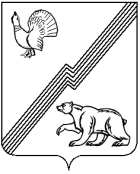 АДМИНИСТРАЦИЯ ГОРОДА ЮГОРСКАХанты-Мансийского автономного округа – Югры П О С Т А Н О В Л Е Н И Е (проект)от ___________________ № _______
О признании утратившим  силу постановления администрации города Югорска от 17 февраля 2010 года №228  В связи с изменением  структуры Думы города Югорска и администрации города Югорска: Признать утратившим силу  постановления администрации города Югорска от 17 февраля 2010 года № 228 «О создании Общественного совета города Югорска».2. Настоящее постановление вступает в силу после официального опубликования в газете «Югорский вестник» и подлежит размещению на официальном  сайте администрации города Югорска.3.	Контроль за выполнением постановления возложить на заместителя главы администрации города Югорска В.А.Княжеву. Глава администрации города Югорска 					М. И. Бодак                                                                                                   Согласовано:УИПЮУЗаместитель главы администрации города ЮгорскаВ.А.Княжева